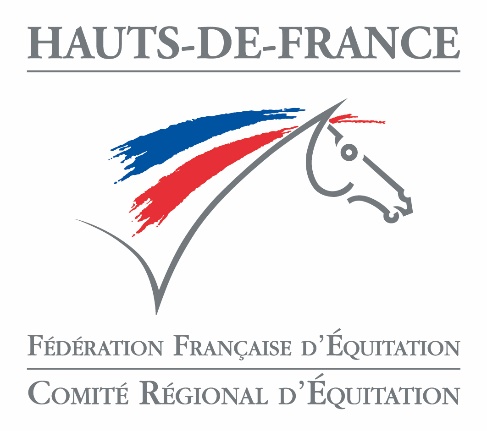 		A ……………………………………, le ……………………… 2020Je soussigné(e), ………………………………………………………… N° de licence FFE …………………..    Certifie sur l’honneur avoir bénéficié d’une réduction de 100€ sur la facture du ……/……./2021    Concernant la prestation : ………………………………………………………………..Dans le cadre de l’opération parrainage du CRE Hauts de France.Signature